CITY OF WINCHESTER TRUST Design Awards 2024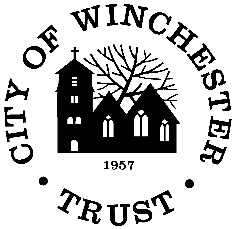 ENTRY FORMI wish the above scheme to be considered for a City of Winchester Trust Design Award. I confirm that the material and photographs submitted are free from copyright or any other restrictions. I have the owner's permission to make this statement and this application, and both the owner and I will abide by the conditions. In the event of being short listed for an Award I agree to prepare an A1 foam board panel illustrating the project, which may be retained by the Trust. In the event that this project gains an Award, I will name the person who should receive the award and undertake to attach the Award plaque to the building or project in question.I have included with this application:This entry form completedA description of the scheme (limited to one page of A4) with a summary of the brief and an indication of the budget limitation (which will be treated as confidential) and mention any exceptional challenges that had to be overcome.A maximum of ten photographs (see Note 1)A location planThe owner’s confirmation of permission to enter in accordance with the conditions of entry.Signed:.................................................................	Name (block capitals):…………………………………………………………Position:…………………………………………………………………………………………………………………………………………………………Address:…………………………………………………………………………………………………………………………………………………………Postcode:………………………………………. Telephone:…………………………….. Email:…………………………………………………../continuesNote 1: All pages and photographs must be a maximum of A4 size. Photographs should have appropriate captions. Please include general views showing the relationship to the surroundings and quality of detail. 'Before' photographs would be welcomed where appropriate, and are essential for refurbishment projects.Note 2: Every item in the submission should be clearly marked with the name of the project on each page Note 3: Entries should be submitted by Friday 28 June 2024:Electronically to: secretary@cityofwinchestertrust.co.uk via WeTransfer in MS Word or PDF format printable without manipulation on A4 Paper.In hard copy to The City of Winchester Trust, The Heritage Centre, 32 Upper Brook Street, Winchester SO23 8DG. Hard copies should be submitted in a transparent A4 folder, clearly labelled on the top right hand front corner with the name of the project.The closing date for entries is Friday 28 June 2024 ProjectLocationName and address of ownerName and address of Architect/designerName and address of builderAward CategoryDate of completionAny other information